OPIS PRZEDMIOTU ZAMÓWIENIA  -  wózek bibliotecznyZamawiający dopuszcza tolerancję wymiarów w zakresie +5/-5%Wykonawca udzieli Zamawiającemu na dostarczoną wózka bibliotecznego , gwarancji na okres nie krótszy niż 12 miesięcy.………………………………… dnia ……………………………….								                                                                                                                                                                         …………………………………………………………………															/podpis Wykonawcy/Lp.Nazwa asortymentuOpis przedmiotu zamówieniaMiejsce dostawyTyp/ nazwa producenta/ opis ASORTYMENTU OFEROWANEGO PRZEZ WYKONAWCĘ (opis winien zawierać, opisywać co najmniej parametry, do których odniósł się Zamawiający Termin dostawyJ.m.IlośćCena jednostkowa
[zł]Koszt netto
[zł]VATKoszt brutto
[zł]1Wózek bibliotecznyKoła cztery skrętne, bieżnia nierysująca  posadzki (nie pozostawiająca śladów)Wymiary wózka: ok. 90 cm x 33 cm x 80 cm(dł. szer. wys.)Nośność wózka : min 150 kg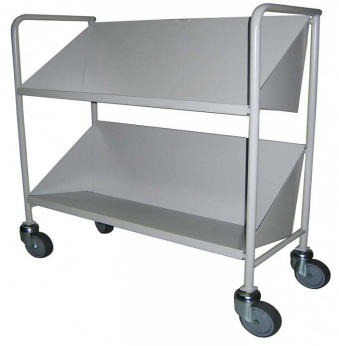 Budynek      ul. Raciborska 50                  w Katowicach Dostawa  do………….szt.2SUMA0,000,000,00